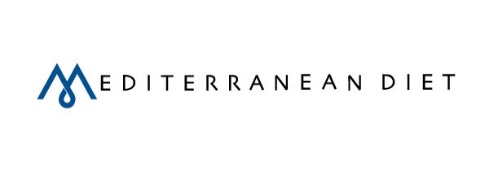 OBRAZAC ZA PREGLED AKTIVNOSTIvezanih uz nematerijalnu baštinu Mediteranske prehraneNaziv organizacije/ustanove/udruge/građ. inicijative/fizičke osobe:Kontakt podaci predstavnika: Ime i prezime, adresa, telefon, e-mailPregled aktivnosti u posljednjih godinu dana prema temama Mediteranske prehrane:KRAJOLIKMjesec održavanja / Naziv aktivnost / Trajanje u danima TRADICIJA DRUŠTVENOG ŽIVOTAMjesec održavanja / Naziv aktivnosti / Trajanje u danima  HRANAMjesec održavanja / Naziv aktivnosti / Trajanje u danima 